 ВОПРОСЫ ПО ТЕМЕ «ИСТОРИЯ РАЗВИТИЯ БУХГАЛТЕРСКОГО УЧЁТА»1. Что регистрировалось на папирусе в Древнем Египте?2. Где впервые вели учет на глиняных карточках?3. Как называется первый счетный прибор?4. В чем выражался публичный характер отчетности в Афинах?5. Какой век, предположительно, стал первым веком двойной бухгалтерии?6. В каком веке двойная бухгалтерия получает признание в Европе?7. Чем знаменит выдающийся итальянский математик Лука Пачоли?8. Как велся учет в поместьях России?9. Что составляло основу учета в домашнем хозяйстве России?10. Как развивался учет в российской торговле? 11. Какие книги велись в России в строительном деле и производстве?12. Когда в России произошли значительные изменения в организации учета?13.  В каком веке новые идеи в области учета, сформировавшиеся в России, получают международное признание?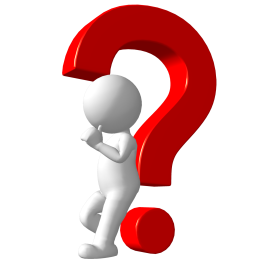 